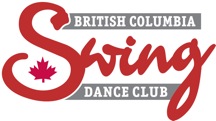 BC Swing Dance Club#156-4111 East Hastings St.Burnaby, BC     V5C 6T7www.bcswingdance.caContact:  778-242-0378BCSDC Board of Directors MeetingDate:   July 20, 2017Location:  305 – 2266 Trinity St.  Vancouver, BC V5L 1C1   Present:  Michael Shibasaki, Betty Gene McCallum, Wyatt Ritchie, Rick Gillespie, Linda Barker, Kathy Pomeroy, Wanda Roberts (via phone)Absent:  Vickie Langford, Evelyn WuMeeting called to order 7:05 pmChairperson:  Michael Shibasaki	Adoption of AgendaMove to adopt agenda by Rick second by Betty Gene.Adoption of Previous MeetingAmendment:  Omitted item - Linda’s agenda item - When does the club endorse vs sponsor?  This question was given to rules and Regulations Committee.Move to adopt amended minutes by Linda second by Kathy.Business ArisingStand up Banner - is being handled by Sheila and Michael.BBQ – E-vites have gone out.  Committee will meet this evening.  Graphic for the BBQ has been sent to Rick and placed on Facebook.Website Template – Wanda has three in hand all are suitable.  Wyatt will take a look at the proposals.Rules & Regs – Kathy sent a draft to the board.Voting Procedures – Make a motion and call for a second.Once someone has seconded the motion call for a discussion period (set minimum period, maybe around 7 days unless there is a major external time constraint).Discuss the motion for the specified period.Summarise the main points of the discussion (both for and against).  Include both the original motion, the person who made the motion and the seconder.Close discussions and call for a vote (minimum period is 2 days).Vote.Tally votes (at end of voting period)Review at next board meeting.  Include the following in the minutes:The motionWho made the motionWho seconded the motionWho voted for, against and abstainedBusiness Cards – Michael had a sample of cards that were being used in previous years.  ‘Come Dance With Us’ was on the cards.  We like the slogan and will use it as part of our logo on cards, our website, stand up banner and bulletin.  Michael will speak to Sheila about incorporating this on our logo.								Action:  MichaelFacebook Ads – Wanda will email to board next week.		Action:  WandaExecutive Board ReportsPresident’s ReportInstructors were informed that they will be let in free at all regular scheduled dances.Balance of Michael’s report will be covered during the meeting.Vice President Completed last minutes meeting.Sent out E-vite for BBQ.Treasurer ReportNot availableSecretary ReportUpdated membership list.Complete BBQ Handbill.July Summer DanceThe dance/workshop went well and was well attended.  About 40 people came to the workshop (Flash Mob).  Twenty to thirty people arrived for the dance.  Flyers and room were over $300, Jason $100.   Details to follow with Treasurer’s Report next meeting.Floor was slow and sticky and there was no air conditioning.September DanceGraeme Oxendale cannot teach.  Myles & Tessa are interesting in teaching and are working on a different teaching idea.  They are proposing a 2 hour workshop.  Wanda, Linda, Betty Gene & Michael will not be able to attend.  Amy will teach the beginner lesson.   We are willing to accept a 2 hours workshop depending on cost.  Linda will check for venue availability and cost for 6:30 pm on September 9th.												Action:  LindaWe will need more volunteers. 							Action:  RickRules & Regs – In progress with Kathy. BBQ E-vites responses -  35 so far.  Next newsletter will have a link to E-vite page.									Action:  MichaelWe will have a paper copy of membership at the BBQ in case members are not sure they have a membership and what to buy one.  				Action:  MichaelWe will not be checking for membership for all participants.  They will be given a stamp at time of purchase to show to Vera’s. Wyatt will bring an E-vite list for us to check off paid participants.	Action:  WyattAlia has a portable dance floor, rental cost is $200.  James Dean is willing to sponsor the cost.  Wyatt will check with the venue to see if we are allowed to play music.								Action:  WyattVickie has a boom box for music.20th AnniversarySome verbal invitations have gone out– instructors and life time members.  Stuart has a list of past board members.Flash MobMichael recused and Wyatt chaired the following motion.Motion by Rick:  The club run an educational opportunity for the Flash Mob with two one hour workshops on July 29 from 2-4 pm at Dance Express taught by Michael and Amy.  Cost:  Members $10 for one $15 for two.  Non-members $15 for one $25 for two.  Proceeds will be split, after paying the studio, between the club and Michael and Amy.   Second by KathyDiscussion followed.Carried - unanimouslyNewsletter – Content - BBQ, E-vite, possible interview of founder.Add links to articles.MailChimp – Bonnie is familiar and is willing to use it for the newsletter.  Michael will do an import/export as a test run.						Action:  MichaelCoupons –We had 2 coupons used at the last dance.  Board members please note on the coupon who has handed it in.Next Meeting:  September 21, 2017Adjournment – Rick moved second by Wyatt